ҠАРАР                                    		                                ПОСТАНОВЛЕНИЕ«13» июль 2020 й.   			       № 3    		         «13» июля 2020 г.О назначении публичных слушаний по проекту решения «О внесении изменений в решение Совета сельского поселения Старотумбагушевский сельсовет муниципального района Шаранский район Республики Башкортостан № 137 от 19.04.2012 года «Об утверждении Правил благоустройства на территории сельского поселения Старотумбагушевский сельсовет муниципального района Шаранский район Республики Башкортостан»В соответствии с Федеральным законом от 06.10.2003 года № 131-ФЗ «Об общих принципах организации местного самоуправления в Российской Федерации», Уставом сельского поселения Старотумбагушевский сельсовет:Назначить и провести публичные слушания 23 июля  2020 года в 11 часов в администрации сельского поселения Старотумбагушевский сельсовет муниципального района Шаранский район по адресу: д. Старотумбагушево, ул. Центральная, 14 по проекту решения «О внесении изменений в решение Совета сельского поселения Старотумбагушевский сельсовет муниципального района Шаранский район Республики Башкортостан № 137 от 19.04.2012 года «Об утверждении Правил благоустройства на территории сельского поселения Старотумбагушевский сельсовет муниципального района Шаранский район Республики Башкортостан» (Далее - Проект).Создать комиссию по подготовке и проведению публичных слушаний в составе: Председатель комиссии:Обнародовать Проект путём размещения на информационном стенде в здании администрации и на сайте.Контроль за исполнением настоящего постановления оставляю за собой.Глава сельского поселения 						И.Х. БадамшинБашкортостан РеспубликаһыныңШаран районымуниципаль районыныңИске Томбағош  ауыл советыауыл биләмәһе СоветыҮҙәк урамы, 14-се йорт, Иске Томбағош  ауылыШаран районы Башкортостан Республикаһының 452636 Тел.(34769) 2-47-19, e-mail:sttumbs@yandex.ruwww.stumbagush.sharan-sovet.ru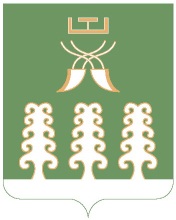 Совет сельского поселенияСтаротумбагушевский сельсоветмуниципального районаШаранский районРеспублики Башкортостанул. Центральная, д.14 д. Старотумбагушево                                     Шаранского района Республики Башкортостан, 452636 Тел.(34769) 2-47-19, e-mail:sttumbs@yandex.ru,www.stumbagush.sharan-sovet.ruБадамшин И.Х.- глава сельского поселения Старотумбагушевский сельсовет муниципального района Шаранский район Республики БашкортостанЗаместитель председателя комиссии:Заместитель председателя комиссии:Шамшеев В.В.- депутат Совета сельского поселения Члены комиссии:Члены комиссии:Исламгареев С.А.- депутат Совета сельского поселения Тимирбулатов А.С.Минлигареев Р.М.- депутат Совета сельского поселения- специалист 1 категории администрации сельского поселения